Про оприлюднення проекту регуляторного акту «Про затвердження на території Слабинської сільської ради місцевих податків і зборів на 2019 рік»ПОВІДОМЛЕННЯСлабинська сільська рада Чернігівського  району Чернігівської області повідомляє про оприлюднення проекту регуляторного акту «Про затвердження на території Слабинської сільської ради місцевих податків і зборів на 2019 рік» та відповідний аналіз регуляторного впливу. Проект рішення Слабинської сільської ради «Про затвердження на території Слабинської сільської ради місцевих податків і зборів на 2019 рік» та аналіз його регуляторного впливу буде розміщено на веб-сайті : Чернігівської районної ради та на інформаційних стендах Слабинської сільської ради.Строк приймання пропозицій та зауважень до проекту регуляторного акту та аналізу регуляторного впливу становить 1 місяць з дня оприлюднення проекту регуляторного акту та аналізу регуляторного впливу.Пропозиції та зауваження до проекту регуляторного акту та аналізу регуляторного впливу просимо надавати в письмовій формі: за адресою с.Слабин вул.Молодіжна, 12 Чернігівський район, Чернігівська  область, електронна пошта slabyn_sr@ukr.net.29 травня 2018 рокуПроект 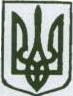 УКРАЇНАСЛАБИНСЬКА СІЛЬСЬКА РАДАЧЕРНІГІВСЬКОГО РАЙОНУ ЧЕРНІГІВСЬКОЇ ОБЛАСТІРІШЕННЯ(двадцятої сесії сьомого скликання)11 травня  2018 рокус. СлабинПро затвердження на території Слабинської сільської ради місцевих податків і зборів на 2019 рікКеруючись абзацами другим і третім пункту 284.1 статті 284 Податкового кодексу України та пунктом 24 частини першої статті 26 Закону України «Про місцеве самоврядування в Україні»,  сільська рада   вирішила:1. Установити на території Слабинської сільської  ради Чернігівського району Чернігівської області:- ставки податку  на нерухоме майно, відмінне від земельної  ділянки, згідно з додатком 1;- пільги для фізичних та юридичних осіб, надані  відповідно до підпункту 266.4.2 пункту 266.4 статті 266 Податкового  кодексу України, за переліком згідно з додатком 2;- ставки земельного податку згідно з додатком 3;- пільги для фізичних та юридичних осіб, надані відповідно до пункту 284.1 статті 284 Податкового кодексу України, за переліком згідно з додатком 4;- єдиний  податок згідно з додатком 5.2. Рішення 13 сесії 7 скликання від 04 травня 2017 року «Про місцеві податки» та рішення 14 сесії 7 скликання від 22 червня 2017 року « Про встановлення ставок та пільг із сплати земельного податку  на 2018 рік» та «Про встановлення  ставок та пільг на нерухоме майно, відмінне  від земельної ділянки на 2018 рік»  вважати такими, що втратили чинність.3. Секретарю  сільської ради забезпечити  оприлюднення  цього рішеннязгідно з чинним законодавством.4. Контроль за виконанням рішення покласти на  постійну комісію з питань  бюджету, комунальної власності та соціально-економічного розвитку.5. Рішення набирає чинності  з 01 січня 2019 року.Сільський голова                                          С.М.КрасковАНАЛІЗ   РЕГУЛЯТОРНОГО   ВПЛИВУпроекту рішення Слабинської сільської ради«Про затвердження на території Слабинської сільської ради місцевих податків і зборів на 2019 рік»          Пропозиції та зауваження щодо проекту рішення  приймаються розробником від фізичних  осіб,  фізичних осіб - суб’єктів підприємницької діяльності та юридичних осіб у письмовій формі за адресою: 15555, с.Слабин вул. Молодіжна, 12. 	Пропозиції приймаються протягом  одного місяця  з  дня  оприлюднення  проекту  регуляторного  акту.І. Визначення  проблемиВідповідно статті 10 та пункту 12.3 статті 12 Податкового кодексу України законодавчо закріплено право органів місцевого самоврядування приймати рішення про встановлення місцевих податків і зборів в межах своїх повноважень та в порядку, визначеному цим кодексом.            Рішення про встановлення місцевих податків і зборів є нормативно-правовим актом, копія якого надсилається в електронному вигляді у десятиденний строк з дня прийняття до контролюючого органу, в якому перебувають на обліку платники відповідних місцевих податків та зборів, але не пізніше 1 липня року та офіційно оприлюднюється органом місцевого самоврядування до 15 липня, що передує бюджетному періоду, в якому планується застосовування встановлюваних місцевих податків та зборів або змін до них (плановий період). В іншому разі норми відповідних рішень застосовуються не раніше початку бюджетного періоду, що настає за плановим періодом.            У разі якщо сільська рада не прийняла рішення про встановлення відповідних місцевих податків і зборів, що є обов’язковими згідно з нормами Податкового кодексу, такі податки до прийняття рішення справляються виходячи з норм Податкового кодексу із застосуванням їх мінімальних ставок, а плата за землю буде справляться із застосуванням ставок, які діяли до 31 грудня року, що передує бюджетному, в якому планується застосування плати за землю.            Місцеві податки і збори зараховуються в повному обсязі до сільського бюджету об'єднаної територіальної громади та є бюджето-формуючим джерелом на забезпечення діяльності функціонування бюджетних установ та на благоустрій територій територіальної громади. Прийняття рішення  впорядкує деякі питання  ведення бізнесу, зменшить витрати часу платників податків на виконання обов’язкових процедур щодо декларування сум податків та їх сплату, підвищить інвестиційну привабливість населених пунктів сільської ради.            Виходячи з вищевикладеного, з метою безумовного виконання Податкового кодексу України, недопущення суперечливих ситуацій, забезпечення дохідної частини сільського бюджету, виконання програм соціально-економічного розвитку громади, сільська рада має прийняти рішення «Про затвердження на території Слабинської сільської ради місцевих податків і зборів на 2019 рік».Основні групи, на які проблема справляє вплив:Обґрунтування неможливості вирішення проблеми за допомогою ринкових механізмів: Застосування ринкових механізмів для вирішення вказаної проблеми не є можливим, оскільки здійснення вищезазначених заходів є засобом державного регулювання та відповідно до Податкового кодексу України є компетенцією сільської ради.Обґрунтування неможливості вирішення проблеми за допомогою діючих регуляторних актів:Зазначена проблема не може бути вирішена за допомогою діючих регуляторних актів з огляду на вимоги Податкового кодексу України. А саме, у разі, якщо сільська рада у термін до 1 липня не прийняла та до 15 липня не оприлюднила рішення про встановлення місцевих податків і зборів на наступний рік, такі податки справляються, виходячи з норми Податкового кодексу України, із застосуванням їх мінімальних ставок та без застосування відповідних коефіцієнтів, а плата за землю справляється із застосуванням ставок, які діяли до 31 грудня року, що передує бюджетному періоду, в якому планується застосування плати за землю.II. Цілі державного регулюванняЦілі державного регулювання, безпосередньо пов'язані з розв'язанням проблеми:Проект регуляторного акта спрямований на розв’язання проблеми, визначеної в попередньому розділі. Основними цілями регулювання є:- здійснити планування та прогнозування надходжень від місцевих податків та зборів при формуванні бюджету;- встановити доцільні і обґрунтовані розміри ставок місцевих податків і зборів з урахуванням рівня платоспроможності громадян та суб’єктів господарювання та відповідно до потреб сільського бюджету; - встановити пільги щодо сплати місцевих податків і зборів; - забезпечити додаткові надходження до сільського бюджету, з метою забезпечення належного фінансування програм соціально-економічного та культурного розвитку  громади;- забезпечити своєчасне надходження до сільського бюджету місцевих податків та зборів;- забезпечити відкритість процедури, прозорість дій органу місцевого самоврядування;- привести рішення сільської ради у відповідність до норм та вимог Податкового кодексу України.ІІІ.  Визначення та оцінка способів досягнення визначених цілей1. Визначення альтернативних способів 2. Оцінка вибраних альтернативних способів досягнення цілей Оцінка впливу на сферу інтересів органів місцевого самоврядуванняОцінка впливу на сферу інтересів громадянОцінка впливу на сферу інтересів суб’єктів господарювання        ІV.  Вибір найбільш оптимального альтернативного способу досягнення цілей Рейтинг  результативності досягнення цілей Переваги обраної альтернативи   Таким чином для реалізації обрано Альтернативу 2 – встановлення економічно- обґрунтованих місцевих податків та зборів,  що є посильними для платників податків, та забезпечить фінансову основу самостійності органу місцевого самоврядування – Слабинської сільської ради. V. Механізм, який пропонується застосувати для розв’язання проблеми            Зазначену проблему планується розв'язати шляхом:            - Розробки проекту рішення Слабинської сільської ради «Про затвердження на території Слабинської сільської ради місцевих податків і зборів на 2019 рік та АРВ до нього;            - Оприлюднення проекту рішення з АРВ та отримання пропозицій та зауважень за наявності;            - Підготовка експертного висновку постійної відповідальної комісії,             - Отримання пропозицій по удосконаленню від Державної регуляторної служби України;            - Прийняття рішення «Про затвердження на території Слабинської сільської ради місцевих податків і зборів на 2019 рік» на пленарному засіданні сесії сільської ради;            - Оприлюднення рішення у встановленому законодавством порядку;            - Проведення заходів з відстеження результативності прийнятого рішення.            Встановлення запропонованих місцевих податків і зборів на 2019 рік є основним механізмом, яке забезпечить розв’язання визначеної проблеми.VI. Оцінка виконання вимог регуляторного акта залежно від ресурсів, якими розпоряджаються органи виконавчої влади чи органи місцевого самоврядування, фізичні та юридичні особи, які повинні впроваджувати або виконувати ці вимоги            Витрати на виконання вимог регуляторного акту для органів місцевого самоврядування є витратами на заробітну плату працівників виконавчого комітету, які здійснюють облік платників податку та надходження податків до сільського бюджету і здійснюються в межах коштів, що передбачені на утримання  відповідних працівників. Дотадкових витрат запровадження регуляторного  акта не потребує. VII. Обґрунтування запропонованого строку дії регуляторного акта            Запропонований термін дії регуляторного акта один рік. В разі внесення змін до чинного законодавства України в частині справляння місцевих податків та зборів, відповідні зміни будуть внесені до даного регуляторного акту.            У разі, якщо сільська рада до першого липня не прийняла рішення про встановлення місцевих податків і зборів на наступний рік, що є обов’язковим згідно з нормами Податкового кодексу України, такі податки до прийняття рішення справляються виходячи з норм Податкового кодексу України із застосуванням їх мінімальних ставок, а плата за землю справляється із застосуванням ставок, які діяли до 31 грудня року, що передує бюджетному періоду, в якому планується застосування плати за землю. Враховуючи норми Бюджетного та Податкового кодексів України, органи місцевого самоврядування мають щорічно встановлювати ставки місцевих податків і зборів, що справляються в установленому Податковим кодексом України порядку. Відповідні ставки будуть діяти лише протягом року, на який прийняті.VIII.  Визначення показників результативності дії регуляторного акта            Виходячи з цілей державного регулювання, визначених у другому розділі АРВ, для відстеження результативності регуляторного акта слід визначити не менше ніж три кількісних показника, які безпосередньо характеризують результативність дії регуляторного акта та які підлягають контролю (відстеження результативності). Для відстеження результативності дії регуляторного акту основними є такі показники:            - сума надходжень до місцевого бюджету від сплати місцевих податків (податок на майно, єдиний податок з фізичних осіб – підприємців 1,2 групи) тис.грн.;           - рівень поінформованості суб’єктів господарювання та/або фізичних осіб з основних положень акта.Статистичні показники:IX. Визначення заходів, за допомогою яких здійснюватиметься відстеження результативності дії регуляторного акта            Базове відстеження результативності регуляторного акта буде здійснюватися до дня набрання чинності цим регуляторним актом.            Повторне відстеження результативності регуляторного акта буде здійснюватися через рік після набрання чинності регуляторним актом.            З огляду на показники результативності, визначені з попереднього розділу аналізу  регуляторного впливу, відстеження  буде проводитися шляхом використання статистичних даних, розміру надходжень  від сплати місцевих податків та зборів.	Можливої  шкоди від наслідків дії акта не вбачається.Розробник: виконавчий комітет Слабинської сільської радиЕКСПЕРТНИЙ ВИСНОВОКпостійної комісії сільської ради з питань бюджету, комунальної власності та соціально-економічного розвитку до проекту рішення Слабинської  сільської ради  «Про затвердження на території Слабинської сільської ради місцевих податків і зборів на 2019 рік» та аналізу його регуляторного акту.	Аналіз регуляторного впливу проекту рішення сільської ради «Про затвердження на території Слабинської сільської ради місцевих податків і зборів на 2019 рік» підготовлено згідно з вимогами Закону України «Про засади державної регуляторної політики у сфері господарської діяльності», Методики проведення аналізу впливу регуляторного акта, затвердженої постановою Кабінету Міністрів України від 11.03.04 № 308.1. Визначення проблеми 	Законом України «Про місцеве самоврядування в Україні» та Податковим кодексом України повноваження щодо встановлення місцевих податків і зборів покладені на органи місцевого самоврядування.Податковим кодексом зобов’язано органи місцевого самоврядування забезпечити прийняття рішень та їх офіційне оприлюднення щодо встановлення місцевих податків та зборів до 15 липня року, що передує бюджетному періоду, в якому планується їх застосування. Даним проектом рішення пропонується затвердити рішення сільської ради «Про затвердження на території Слабинської сільської ради місцевих податків і зборів на 2019 рік» з додатками до цього рішення.Прийняття рішення з даного питання необхідне для прозорого та ефективного встановлення місцевих податків та зборів, здійснення необхідного контролю за своєчасністю та повнотою проведення платежів. 2. Цілі регулювання.Основними цілями прийняття пропонованого регуляторного акту є:- визначення переліку податків та зборів, що мають справлятися на території сільської ради;- встановлення розмірів ставок місцевих податків та зборів в межах визначених Податковим кодексом України із врахуванням потреб об’єднаної територіальної громади;- здійснення планування та прогнозування надходжень від місцевих податків та зборів при формуванні сільського бюджету  громади. 3. Обґрунтування строку дії запропонованого регуляторного актуЗазначений проект нормативно-правового акту є загальнообов’язковим до застосування на території населених пунктів  територіальної громади та має термін дії 1 рік. В разі внесення змін до Податкового кодексу України в частині справляння місцевих податків та зборів відповідні зміни будуть внесені до цього регуляторного акту.4. Показники результативності регуляторного актуДля визначення результативності цього регуляторного акту пропонується встановити такі загальні показники:- динаміка кількості платників (в розрізі місцевих податків та зборів);
- обсяги надходжень відповідних місцевих податків та зборів.5. Заходи, за допомогою яких буде здійснюватися відстеження результативності регуляторного акту:Цільова група: фізичні та юридичні особи – платники місцевих податків та зборів.Базове відстеження результативності регуляторного акту буде проведено після набрання чинності регуляторного акту.Повторне відстеження результативності рішення сільської ради буде здійснено через рік після набрання  ним чинності.Відстеження результативності здійснюватимуться на основі офіційних даних Чернігівської ОДПІ ГУ ДФС у Чернігівській  області, головного бухгалтера Слабинської  сільської ради.Сільський голова                                                                          С.М.КрасковГрупиТакНіГромадянитакДержаватакСуб’єкти господарюваннятаку тому числі суб’єкти малого підприємництва*такВид альтернативиОпис альтернативиОпис альтернативиАльтернатива 1.Не виносити на розгляд сесії сільської ради та не приймати  рішення сільської ради ради «Про затвердження на території Слабинської сільської ради місцевих податків і зборів на 2019 рік»Така альтернатива не є прийнятною, так, як відповідно до підпункту 12.3.5 пункту 12.3 статті 12 Податкового кодексу України місцеві податки і збори сплачуються платниками у порядку, встановленому Податковим кодексом за мінімальними ставками, що суттєво погіршить надходження до місцевого бюджету.Така альтернатива не є прийнятною, так, як відповідно до підпункту 12.3.5 пункту 12.3 статті 12 Податкового кодексу України місцеві податки і збори сплачуються платниками у порядку, встановленому Податковим кодексом за мінімальними ставками, що суттєво погіршить надходження до місцевого бюджету.Альтернатива 2.Прийняти рішення «Про затвердження на території Слабинської сільської ради місцевих податків і зборів на 2019 рік» у запропонованому виглядіПрийняття даного рішення забезпечує досягнення цілей державного регулювання,  чітких та прозорих механізмів справляння та сплати місцевих податків і зборів на території населених пунктів сільської ради та наповнення місцевого бюджету. Забезпечить фінансову основу самостійності органу місцевого самоврядування.Прийняття даного рішення забезпечує досягнення цілей державного регулювання,  чітких та прозорих механізмів справляння та сплати місцевих податків і зборів на території населених пунктів сільської ради та наповнення місцевого бюджету. Забезпечить фінансову основу самостійності органу місцевого самоврядування.Альтернатива 3.Встановлення максимальних ставок місцевих податків і зборів на 2019 рікЗа рахунок прийняття максимальних ставок буде значне перевиконання дохідної частини місцевого бюджету, але така альтернатива є непосильною для платників податків і зборів Слабинської сільської ради, у зв’язку з надмірним податковим навантаженням буде виникати заборгованість зі сплати податків та зборів, а це призведе до нарахування пені, штрафних санкцій за несвоєчасну сплату, соціальної напруги серед населення.За рахунок прийняття максимальних ставок буде значне перевиконання дохідної частини місцевого бюджету, але така альтернатива є непосильною для платників податків і зборів Слабинської сільської ради, у зв’язку з надмірним податковим навантаженням буде виникати заборгованість зі сплати податків та зборів, а це призведе до нарахування пені, штрафних санкцій за несвоєчасну сплату, соціальної напруги серед населення.Вид альтернативи Вигоди  ВитратиАльтернатива 1ВідсутніВідсутніАльтернатива 21. Забезпечить дотримання вимог Податкового кодексу України, реалізацію наданих органам місцевого самоврядування повноважень.2. Забезпечить відповідні надходження до сільського бюджету від сплати місцевих податків і зборів.3.Створить сприятливі фінансові можливості сільської влади для задоволення соціальних та інших потреб територіальної громади.4. Вдосконалить відносини між сільської радою, органом фіскальної служби та суб’єктами господарювання пов’язаних зі справлянням податків та зборів.Витрати пов’язані з підготовкою регуляторного акту та проведення відстежень результативності даного регуляторного акта та процедур з його опублікуванняАльтернатива 31.Максимальні надходження коштів до місцевого бюджету. 2.Спрямування надлишків на соціально - економічний розвитокВитрати пов’язані з підготовкою регуляторного акту та проведення відстежень результативності даного регуляторного акта та процедур з його опублікування.Існування ризику переходу діяльності суб’єктів господарювання в «тінь» за причини сплати податківВид альтернативи Вигоди  ВитратиАльтернатива 1Сплата податку за мінімальними ставками, передбаченими Податковим кодексом УкраїниВитрати пов’язані лише зі сплатою земельного податку.Альтернатива 2Сплата податків і зборів за обґрунтованими ставками. Встановлення пільг по сплаті податків для окремих категорій громадян.Відкритість процедури, прозорість дій місцевого самоврядування.Вдосконалить відносини між сільською радою, органом фіскальної служби та суб’єктами господарювання пов’язаних зі справлянням податків та зборів.Сплата податків за запропонованими ставками.Альтернатива 3За рахунок зростання надходжень до місцевого бюджету буде вирішено більша кількість соціальних проблем громади.Надмірне податкове навантаження призведе до несвоєчасних сплат місцевих податків та зборів, а це в свою чергу до нарахування пені та штрафних санкцій .ПоказникВеликіСередніМаліМаліРазомПоказникВеликіСереднівсьогов тому числі мікроРазомКількість суб’єктів господарювання, що підпадають під дію регулювання, одиниць*00666Питома вага групи у загальній кількості, відсотків00100%100%100%Вид альтернативи Вигоди  ВитратиАльтернатива 1Сплата податків і зборів за мінімальними ставками, передбаченими Податковим кодексом УкраїниВитрати пов’язані лише зі сплатою земельного податку.Альтернатива 2Сплата податків і зборів за обґрунтованими ставками.Встановлення пільг щодо сплати податків і зборів для окремих категорій громадян.Відкритість та прозорість процедури нарахування та сплати податків і зборів.Вдосконалість відносин між сільською радою, органом фіскальної служби та субєктами господарювання, повязаних зі справлянням податків і зборівЗатрати часу, необхідні для вивчення положень про місцеві податки і збори та обговорення проекту рішення. Сплата податків за запропонованими ставками.Альтернатива 3ВідсутніНадмірне податкове навантаження, яке може спричинити занепад малого бізнесу, який провадить діяльність на території ради, зменшення кількості робочих місцьРейтинг результативності (досягнення цілей під час вирішення проблеми)Бал результативності ( за чотирибальною системою оцінки)Коментарі щодо присвоєння відповідного балаАльтернатива 11 - цілі прийняття регуляторного акта не можуть бути досягнуті (проблема продовжує існувати)Така альтернатива є не прийнятною. Місцеві податки та збори будуть сплачуватися платниками відповідно до Податкового кодексу України за мінімальними ставками, громадяни втратять додаткові пільги. Зменшаться надходження до сільського бюджету, а це не дозволить профінансувати заходи соціального, економічного значення об’єднаної територіальної громади (благоустрій, утримання комунальнихзакладів та інше)Альтернатива 23 - цілі прийняття проекту регуляторного акта можуть бути досягнуті майже повною мірою (усі важливі аспекти проблеми існувати не будуть)Прийняття даного рішення вирішить важливі аспекти проблеми, забезпечить досягнення встановлених цілей, чітких та прозорих механізмів справляння місцевих податків і зборів, наповнення сільського бюджету, виконання програми соціально-економічного розвитку громади.Таким чином, прийняттям вказаного рішення буде досягнуто балансу інтересів громади і платників податків і зборівАльтернатива 32 - цілі прийняття регуляторного акта можуть бути досягнуті частково (проблема значно зменшиться, деякі важливі та критичні аспекти проблеми залишаться невирішеними)Цілі регулювання можуть бути досягнуті частково.Надмірне податкове навантаження на суб'єктів господарювання знівелює вигоди від значного збільшення дохідної частини місцевого бюджету, а саме існує ризик переходу суб’єктів господарювання в «тінь», зменшення кількості робочих місць та розміру заробітної плати, і як наслідок виникне зворотній ефект в результаті якого відбудеться зменшення надходжень до сільського бюджету. Балансу інтересів досягнуто не буде.Рейтинг результативностіВигоди(підсумок)Витрати(підсумок)Обґрунтування відповідного місця альтернативи у рейтингуАльтернатива 2 Надходження додаткових коштів до місцевого бюджету, спрямування коштів на соціально-економічний розвиток територіальної громади.Сплата податків і зборів за обгрунтованими ставками.Встановлення пільг для окремих категорій населення.Витрати пов’язані з підготовкою регуляторного акта та процедур з його офіційного опублікування. Сплата податків і зборів за встановленими ставкамиРегуляторний акт відповідає потребам у розв’язанні визначеної проблеми та принципам державної регуляторної політики. Наповнення сільського бюджету, збереження суб’єктів господарювання та робочих місцьАльтернатива 3Максимальні надходження коштів до місцевого бюджету. Спрямування надлишків на соціально-економічний розвиток територіальної громадиВитрати пов’язані з підготовкою регуляторного акта та його офіційного оприлюднення. Надмірне податкове навантаження спричинить занепад малого бізнесу.Надмірне податкове навантаження, призведе до ризику переходу суб’єктів підприємницької діяльності в «тінь», як наслідок зменшення робочих місць та розміру заробітної плати.Альтернатива 1Сплата податків за мінімальними ставками, передбаченими Податковим кодексом УкраїниВитрати пов’язані лише зі сплатою земельного податкуЗменшення надходжень до сільського бюджету. Підвищення соціальної напругиРейтингАргументи щодо переваги обраної альтернативи/причини відмови від альтернативиОцінка ризику зовнішніх чинників на дію запропонованого регуляторного актаАльтернатива 2Цілі прийняття проекту рішення про встановлення місцевих податків і зборів на 2019 рік будуть досягнуті майже у повній мірі. До сільського бюджету надійдуть додаткові кошти від сплати місцевих податків і зборів, а податкове навантаження для платників не буде надмірним. Таким чином, прийняттям вказаного рішення буде досягнуто балансу інтересів сільської ради і платників податків і зборів.Зміни до чинного законодавства:- Податкового кодексу України;- Бюджетного кодексу України;- Земельного кодексу України;та інші закони (зміна мінімальної заробітної плати, прожиткового мінімуму, тощо).Альтернатива 3Цілі регулювання можуть бути досягнуті частково. Надмірне податкове навантаження на суб'єктів господарювання знівелює вигоди від значного збільшення дохідної частини місцевого бюджету. Балансу інтересів досягнути неможливо.Зміни до чинного законодавства:- Податкового кодексу України;- Бюджетного кодексу України;- Земельного кодексу України;та інші закони (зміна мінімальної заробітної плати, прожиткового мінімуму, тощо).Виникнення податкового боргу про причині не сплати місцевих податків та зборів.Альтернатива 1У разі неприйняття регуляторного акта, податок справлятиметься по мінімальним ставкам, що спричинить втрати доходної частини бюджету і відповідно не виконання бюджетних програм.  Вказана альтернатива є неприйнятною.Зміни до чинного законодавства:- Податкового кодексу України;- Бюджетного кодексу України;- Земельного кодексу України;та інші закони (зміна мінімальної заробітної плати, прожиткового мінімуму, тощо).Назва показника2018 рік(очікувані)2019 рік(очікувані у в’язку з прийняттям рішення)Розмір надходжень до місцевого бюджету від сплати місцевих податків ( податок на майно, єдиний податок з фізичних осіб – підприємців) (тис.грн.) в тому числі:643,8677,4Податок на нерухоме майно, відмінне від земельної ділянки4,95,4Плата за землю431,9452,0Єдиний податок207,0220,0Рівень поінформованості суб’єктів господарювання та/або фізичних осіб з основних положень актаВідповідно до частини 5 статті 12 Закону України «Про засади державної регуляторної політики у сфері господарської діяльності» регуляторні акти, прийняті органами та посадовими особами місцевого самоврядування, офіційно оприлюднюються у разі відсутності друкованих засобів масової інформації відповідних рад у місцевих друкованих засобах масової інформації або на дошці оголошень сільської ради. Таким чином, рівень поінформованості суб’єктів господарювання,фізичних осіб з основних положень рішення визначається чисельністю осіб, які ознайомляться з ним.Даний регуляторний акт буде розміщено на дошці оголошень  Слабинської  сільської ради та офіційній веб-сторінці Чернігівської районної ради.Відповідно до частини 5 статті 12 Закону України «Про засади державної регуляторної політики у сфері господарської діяльності» регуляторні акти, прийняті органами та посадовими особами місцевого самоврядування, офіційно оприлюднюються у разі відсутності друкованих засобів масової інформації відповідних рад у місцевих друкованих засобах масової інформації або на дошці оголошень сільської ради. Таким чином, рівень поінформованості суб’єктів господарювання,фізичних осіб з основних положень рішення визначається чисельністю осіб, які ознайомляться з ним.Даний регуляторний акт буде розміщено на дошці оголошень  Слабинської  сільської ради та офіційній веб-сторінці Чернігівської районної ради.Відповідно до частини 5 статті 12 Закону України «Про засади державної регуляторної політики у сфері господарської діяльності» регуляторні акти, прийняті органами та посадовими особами місцевого самоврядування, офіційно оприлюднюються у разі відсутності друкованих засобів масової інформації відповідних рад у місцевих друкованих засобах масової інформації або на дошці оголошень сільської ради. Таким чином, рівень поінформованості суб’єктів господарювання,фізичних осіб з основних положень рішення визначається чисельністю осіб, які ознайомляться з ним.Даний регуляторний акт буде розміщено на дошці оголошень  Слабинської  сільської ради та офіційній веб-сторінці Чернігівської районної ради.